Si usted realiza el pago por medio de consignación recuerde adjuntar el soporte de pago. En un punto baloto, con el código de convenio 959595 9729, referencia el número de cédula del titular. Bancolombia cta de Ahorros 00769341358 VALOR ANUAL DE LA PÓLIZA:    $  30.000 por persona.		Nota:   Si usted es  Asociados de la cooperativa  y desea hacer el pago por descuento de nómina,  marque la casilla correspondiente con  su firma y cédula..Autorizo único cobro por  nómina  o de los ahorros POLIZA ANUAL: $ 30.000FIRMA:        _______________________        		ENTIDAD DONDE LABORA:         _____________________    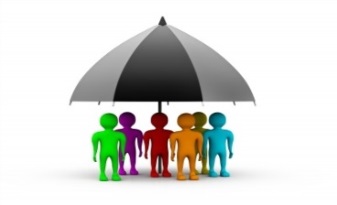 NOMBRE:   _______________________                           	CÉDULA:                      		_____________________Recuerde enviar este formato por correo.  En el asunto del correo especificar el servicio  que desea y el NOMBRE DEL TITULAR.Correo electrónico:  servicios@coomunion.comFORMATO DE AFILIACIÓN PARA FELIGRESIA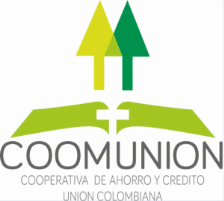 MARQUE CON UNA X EL SERVICIO QUE DESEA                                       AFILIACIÓN: _____   RENOVACIÓN: ____     RETIRO: _____FECHA:____________________FORMATO DE AFILIACIÓN PARA FELIGRESIAMARQUE CON UNA X EL SERVICIO QUE DESEA                                       AFILIACIÓN: _____   RENOVACIÓN: ____     RETIRO: _____FECHA:____________________FORMATO DE AFILIACIÓN PARA FELIGRESIAMARQUE CON UNA X EL SERVICIO QUE DESEA                                       AFILIACIÓN: _____   RENOVACIÓN: ____     RETIRO: _____FECHA:____________________FORMATO DE AFILIACIÓN PARA FELIGRESIAMARQUE CON UNA X EL SERVICIO QUE DESEA                                       AFILIACIÓN: _____   RENOVACIÓN: ____     RETIRO: _____FECHA:____________________FORMATO DE AFILIACIÓN PARA FELIGRESIAMARQUE CON UNA X EL SERVICIO QUE DESEA                                       AFILIACIÓN: _____   RENOVACIÓN: ____     RETIRO: _____FECHA:____________________FORMATO DE AFILIACIÓN PARA FELIGRESIAMARQUE CON UNA X EL SERVICIO QUE DESEA                                       AFILIACIÓN: _____   RENOVACIÓN: ____     RETIRO: _____FECHA:____________________FORMATO DE AFILIACIÓN PARA FELIGRESIAMARQUE CON UNA X EL SERVICIO QUE DESEA                                       AFILIACIÓN: _____   RENOVACIÓN: ____     RETIRO: _____FECHA:____________________FORMATO DE AFILIACIÓN PARA FELIGRESIAMARQUE CON UNA X EL SERVICIO QUE DESEA                                       AFILIACIÓN: _____   RENOVACIÓN: ____     RETIRO: _____FECHA:____________________FORMATO DE AFILIACIÓN PARA FELIGRESIAMARQUE CON UNA X EL SERVICIO QUE DESEA                                       AFILIACIÓN: _____   RENOVACIÓN: ____     RETIRO: _____FECHA:____________________                                                                                                                         FUNERARIA  SAN VICENTE      TEL.   (034)5755050 -3104256182                                                            DATOS DEL RECAUDADOR                                                                                           (034)5751800                                                                                                                         FUNERARIA  SAN VICENTE      TEL.   (034)5755050 -3104256182                                                            DATOS DEL RECAUDADOR                                                                                           (034)5751800                                                                                                                         FUNERARIA  SAN VICENTE      TEL.   (034)5755050 -3104256182                                                            DATOS DEL RECAUDADOR                                                                                           (034)5751800                                                                                                                         FUNERARIA  SAN VICENTE      TEL.   (034)5755050 -3104256182                                                            DATOS DEL RECAUDADOR                                                                                           (034)5751800                                                                                                                         FUNERARIA  SAN VICENTE      TEL.   (034)5755050 -3104256182                                                            DATOS DEL RECAUDADOR                                                                                           (034)5751800                                                                                                                         FUNERARIA  SAN VICENTE      TEL.   (034)5755050 -3104256182                                                            DATOS DEL RECAUDADOR                                                                                           (034)5751800                                                                                                                         FUNERARIA  SAN VICENTE      TEL.   (034)5755050 -3104256182                                                            DATOS DEL RECAUDADOR                                                                                           (034)5751800                                                                                                                         FUNERARIA  SAN VICENTE      TEL.   (034)5755050 -3104256182                                                            DATOS DEL RECAUDADOR                                                                                           (034)5751800                                                                                                                         FUNERARIA  SAN VICENTE      TEL.   (034)5755050 -3104256182                                                            DATOS DEL RECAUDADOR                                                                                           (034)5751800NOMBRENOMBRETIPO DOC.N. CEDULAN. CEDULATELÉFONOTELÉFONOCORREOCORREODATOS DEL TITULAR Y PROTEGIDOSDATOS DEL TITULAR Y PROTEGIDOSDATOS DEL TITULAR Y PROTEGIDOSDATOS DEL TITULAR Y PROTEGIDOSDATOS DEL TITULAR Y PROTEGIDOSDATOS DEL TITULAR Y PROTEGIDOSDATOS DEL TITULAR Y PROTEGIDOSDATOS DEL TITULAR Y PROTEGIDOSDATOS DEL TITULAR Y PROTEGIDOSPARENTESCO CON EL TITULARNOMBRENOMBRENOMBRETIPO DOC.TIPO DOC.N. DOCUMENTON. DOCUMENTOFECHA NACIMIENTO.  TITULAR